MÔN ÂM NHẠC -LỚP 1(BỘ SÁCH KẾT NỐI TRI THỨC VỚI CUỘC SỐNG)CHỦ ĐỀ 5: NHỊP ĐIỆU MÙA XUÂN (4 tiết)TIẾT 2:                        ÔN TẬP BÀI HÁT:  XÚC XẮC XÚC XẺ.                        ĐỌC NHẠC:  NHỮNG NGƯỜI BẠN CỦA ĐÔ - RÊ - MI.I. YÊU CẦU CẦN ĐẠT:Sau tiết học, HS có khả năng:- Hát thuộc lời ca và đúng giai điệu bài hát Xúc xắc xúc xẻ, biết hát kết hợp vận động cơ thể theo nhịp điệu bài hát.- Bước đầu nhớ tên các nốt nhạc Pha, Son và đọc được bài đọc nhạc Những người bạn của Đô - Rê - Mi  theo kí hiệu bàn tay.II. ĐỒ DÙNG DẠY HỌC:   1. Giáo viên: - Đàn phím điện tử, bài giảng điện tử, loa, file âm thanh, video.                       - Nhạc cụ gõ. 2. Học sinh: SGK Âm nhạc , nhạc cụ gõ tự chế (nếu có).III. HOẠT ĐỘNG DẠY HỌC CHỦ YẾU:III. RÚT KINH NGHIỆM SAU TIẾT DẠY:.............................................................................................................................................................................................................................................................................................................................................................................................................................................................................................................................................................................................................................................................................................................Nội dung (thời gian)Hoạt động của GVHoạt động của HS1. Khởi động.- Trò chơi:Ai nhanh- Ai đúng* GV giới thiệu trò chơi, luật chơi.* GV tổ chức cho HS tham gia trò chơi:Câu  1: Các loài hoa được coi là biểu tượng của  mùa xuân ở nước ta là: Hoa đào, hoa maiHoa sen, hoa súngHoa cúc, hoa hồngCâu 2: Ngày Tết mở đầu năm mới Âm lịch được gọi là: Tết Trung ThuTết Thiếu nhiTết Nguyên ĐánCâu 3: Trong ngày Tết Nguyên đán các bạn nhỏ hay được tặng quà gì?Tặng tiền lì xìTặng tiền hoaTặng sách vởCâu 4: Hình ảnh và giai điệu sau gợi cho con nhớ đến bài hát nào đã học?Ngày Tết quê emXúc xắc xúc xẻSắp đến Tết rồi!- GV tổng kết trò chơi->chốt- Lắng nghe luật chơi, thực hiện trả lời câu hỏi.HS thực hiện trả lời câu hỏiHS thực hiện trả lời câu hỏiHS thực hiện trả lời câu hỏiHS thực hiện trả lời câu hỏi2. Luyện tập, thực hànhÔn tập bài hát  Xúc xắc xúc xẻ- GV cho HS nghe lại bài hát mẫu, cảm nhận và vận động nhẹ nhàng theo nhạcHS nghe bài hát vận động theo nhạc.*  Hát kết hợp gõ đệm theo nhịp- GV yêu cầu HS hát kết hợp vỗ tay theo nhịp: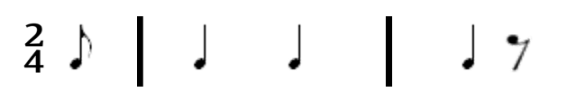 Xúc   xắc   xúc         xẻ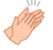 HS thực hiện hát kết hợp vỗ tay theo nhịp.* Hát kết hợp vận động cơ thể( body percusion).- GV đếm phách hướng dẫn HS thực hiện động tác tay- chân mẫu:- GV hướng dẫn HS thực hiện động 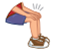 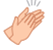 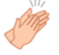 tác tay chân với câu hát 1:    Xúc    xắc     xúc        xẻ- GV yêu cầu HS hát kết hợp các động tác tay chân tương tự cả bài.- GV đưa ra gợi ý một vài động tác tay chân để HS lựa chọn luyện tập ở nhà.- GV khuyến khích HS sáng tạo động tác mới phù hợp.-> ChốtHS thực hiện theo hướng dẫn.HS thực hiện theo hướng dẫnHS hát kết hợp động tác tay chânHS theo dõiLắng nghe và ghi nhớ3. Hình thành kiến thức mới.Đọc nhạc:Những người bạn của Đô – Rê - Mi* Giới thiệu:- GV cho HS xem hình ảnh và kí hiệu bàn tay của các nốt Đô- Rê- Mi. - GV đàn cao độ:  Đồ, Rê, Mi... ( 2- 3 lần)- GV giới thiệu nốt Pha và Son bằng video Là la lá, yêu cầu HS thực hiện theo hướng dẫn trong video.- Giới thiệu thế tay 2 nốt Pha, Son.- GV giới thiệu 5 nốt nhạc: Đô Rê Mi Pha Son.-> Giới thiệu bài đọc nhạcHS theo dõi. Đọc cao độ: Đồ, Rê, Mi HS theo dõi videoHS theo dõiHS lắng .HS lắng nghe* Nghe đọc mẫu- Cho nghe mẫu bài đọc nhạc.* Đọc tên nốt* Đọc từng câu- GV cho HS nghe bài đọc mẫu(1-2 lần).- GV đọc tên nốt nhạc toàn bài, yêu cầu HS nhẩm theo.- Cho HS đọc tên nốt - GV hướng dẫn HS đọc từng câu:Câu 1: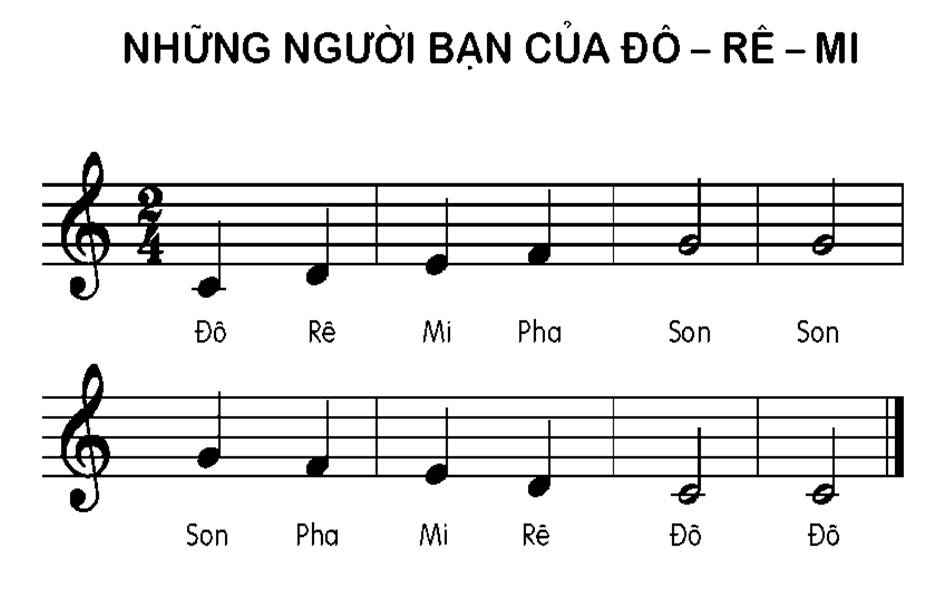         Đô   Rê   Mi  Pha   Son   Son- GV cho HS nghe đọc mẫu(2 lần)-> Yêu cầu HS đọc theo giai điệu đàn(2-3 lần). Lưu ý HS ngân dài đủ 2 phách ở 2 nốt trắng cuối câu.Câu 2:        Son  Pha  Mi  Rê     Đô    Đô- GV hướng dẫn tương tự câu 1- GV cho HS đọc cả bài với nhạc đệm.Nghe bài đọc mẫuNghe và nhẩm theoHS đọc tên nốt nhạcHS học từng câu theo hướng dẫn.HS học câu 1HS học câu 2HS đọc cả bài với nhạc đệm.* Tập đọc nhạc theo kí hiệu bàn tay- Tập cho HS đọc nhạc theo kí hiệu bàn tay.- Hướng dẫn HS đọc và thực hiện thế tay 5 nốt nhạc: Đô- Rê- Mi- Pha- Son. - GV cho HS đọc nhạc theo kí hiệu bàn tay với tốc độ chậm( 2 lần).- GV cho HS đọc nhạc kết hợp kí hiệu bàn tay với nhạc đệm giúp HS phát triển khả năng nghe và đọc cao độ chuẩn xác hơn.HS thực hiện theo hướng dẫnHS thực hànhHS đọc nhạc kết hợp kí hiệu bàn tay với nhạc đệm.*  Củng cố- dặn dò- GV nhắc lại nội dung tiết học- Dặn HS: + Ôn tập bài đọc nhạc: Những người bạn của Đô rê mi+ Tập biểu diễn bài hát Xúc xắc xúc xẻHS nghe và ghi nhớ